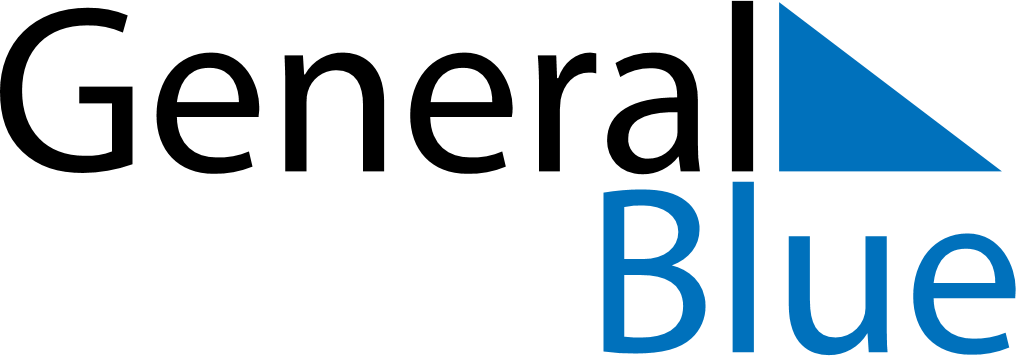 November 2021November 2021November 2021November 2021BelgiumBelgiumBelgiumMondayTuesdayWednesdayThursdayFridaySaturdaySaturdaySunday12345667All Saints’ DayAll Souls’ Day89101112131314Armistice1516171819202021Fête du Roi22232425262727282930